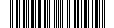 В соответствии со статьей 44 Федерального закона от 31 июля 2020 года № 248-ФЗ         «О государственном контроле (надзоре) и муниципальном контроле в Российской Федерации», Федеральным законом от 6 октября 2003 года № 131-ФЗ «Об общих принципах организации местного самоуправления в Российской Федерации», постановлением Правительства Российской Федерации от 25 июня 2021 года № 990 «Об утверждении правил разработки и утверждения контрольными (надзорными) органами программы профилактики рисков причинения вреда (ущерба) охраняемым законом ценностям», Уставом городского округа ЗАТО Северск Томской области, решением Думы ЗАТО Северск от 30.09.2021 № 17/3 «Об утверждении Положения о муниципальном контроле в области охраны и использования  особо охраняемых природных территорий городского округа ЗАТО Северск Томской области»ПОСТАНОВЛЯЮ:1. Утвердить прилагаемую Программу профилактики рисков причинения вреда (ущерба) охраняемым законом ценностям при осуществлении муниципального контроля в области охраны и использования особо охраняемых природных территорий городского округа ЗАТО Северск Томской области на 2023 год (далее – Программа).2. Отделу охраны окружающей среды и природных ресурсов Администрации ЗАТО Северск обеспечить выполнение мероприятий Программы в установленные сроки.3. Настоящее постановление вступает в силу с 1 января 2023 года.4. Опубликовать постановление в средстве массовой информации «Официальный бюллетень муниципальных правовых актов ЗАТО Северск» и разместить на официальном сайте Администрации ЗАТО Северск в информационно-телекоммуникационной сети «Интернет» (https://зато-северск.рф).Первый заместительМэра ЗАТО Северск__________________В.В.Бабенышев«______»_____________2022 г.Заместитель Мэра ЗАТО Северск –Управляющий делами  Администрации__________________В.В.Коваленко«______»_____________2022 г.Заместитель Управляющегоделами Администрации__________________В.В.Бобров«______»_____________2022 г.Начальник Отдела охраны окружающейсреды и природных ресурсов__________________ Л.А.Моисеева«______»_____________2022 г.Председатель Правового комитета__________________ Т.И.Солдатова «______»______________2022 г.Начальник Общего отдела__________________ М.Е.Жирнова«______»______________2022 г.Гуськова Светлана Вячеславовна
+7 (3823) 77-39-91Об утверждении Программы профилактики рисков причинения вреда (ущерба) охраняемым законом ценностям при осуществлении муниципального контроля в области охраны и использования особо охраняемых природных территорий городского округа ЗАТО Северск Томской области на 2023 годМэр ЗАТО СеверскН.В.Диденко